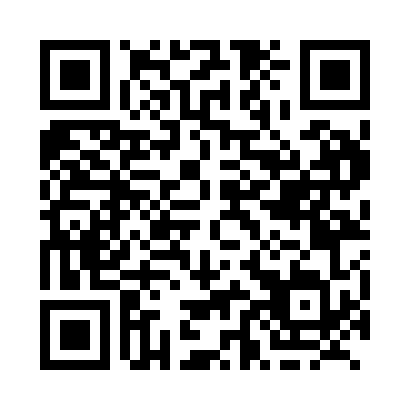 Prayer times for Hatchley, Ontario, CanadaWed 1 May 2024 - Fri 31 May 2024High Latitude Method: Angle Based RulePrayer Calculation Method: Islamic Society of North AmericaAsar Calculation Method: HanafiPrayer times provided by https://www.salahtimes.comDateDayFajrSunriseDhuhrAsrMaghribIsha1Wed4:456:151:196:178:249:542Thu4:436:141:196:188:259:553Fri4:426:121:196:198:269:574Sat4:406:111:196:198:279:595Sun4:386:101:196:208:2810:006Mon4:366:081:196:218:2910:027Tue4:356:071:196:218:3110:038Wed4:336:061:196:228:3210:059Thu4:316:051:186:238:3310:0710Fri4:306:041:186:238:3410:0811Sat4:286:021:186:248:3510:1012Sun4:266:011:186:258:3610:1113Mon4:256:001:186:258:3710:1314Tue4:235:591:186:268:3810:1415Wed4:225:581:186:268:3910:1616Thu4:205:571:186:278:4010:1717Fri4:195:561:186:288:4110:1918Sat4:175:551:196:288:4210:2019Sun4:165:541:196:298:4310:2220Mon4:155:531:196:298:4410:2321Tue4:135:531:196:308:4510:2522Wed4:125:521:196:318:4610:2623Thu4:115:511:196:318:4710:2824Fri4:105:501:196:328:4810:2925Sat4:085:491:196:328:4910:3026Sun4:075:491:196:338:5010:3227Mon4:065:481:196:338:5110:3328Tue4:055:471:196:348:5210:3429Wed4:045:471:206:348:5310:3630Thu4:035:461:206:358:5310:3731Fri4:025:461:206:358:5410:38